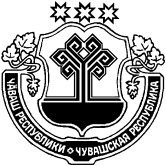 О внесении изменений в решение Собрания депутатов Убеевского  сельского поселения Красноармейского района Чувашской Республики от 11.04.2018 № С - 28/8 «Об утверждении порядка принятия решений об условиях приватизации муниципального имущества Убеевского  сельского поселения  Красноармейского района  Чувашской Республики»  На основании Федерального закона от 21.12.2001 №178-ФЗ «О приватизации государственного и муниципального имущества» Собрание депутатов Убеевского  сельского поселения Красноармейского района Чувашской Республики решило:1. Внести в Порядок принятия решений об условиях приватизации муниципального имущества Убеевского  сельского поселения Красноармейского района Чувашской Республики, утвержденный  решением Собрания депутатов Убеевского  сельского поселения Красноармейского района Чувашской Республики от 11.04.2018 №С - 28/8 следующие изменения:1.1. Изложить подпункт 16 пункта 12.3 в следующей редакции:«16) размер и порядок выплаты вознаграждения юридическому лицу, которое в соответствии с подпунктом 8.1 пункта 1 статьи 6 Федерального закона осуществляет функции продавца муниципального имущества и (или) которому решением администрации Убеевского  сельского поселения поручено организовать от имени собственника продажу приватизируемого муниципального имущества».          2. Настоящее решение вступает в силу после его официального опубликования в периодическом печатном издании «Вестник Убеевского сельского поселения». Глава Убеевского сельского поселения  Красноармейского района 						Н.И.ДимитриеваЧĂВАШ  РЕСПУБЛИКИКРАСНОАРМЕЙСКИ РАЙОНẺЧУВАШСКАЯ РЕСПУБЛИКАКРАСНОАРМЕЙСКИЙ РАЙОНУПИ САЛИ ПОСЕЛЕНИЙĚНДЕПУТАТСЕН ПУХĂВĚЙЫШĂНУ2020.06. 23      С –54/4  №Упи салиСОБРАНИЕ ДЕПУТАТОВУБЕЕВСКОГОСЕЛЬСКОГО ПОСЕЛЕНИЯРЕШЕНИЕ23.06.2020    №  С – 54/4с. Убеево